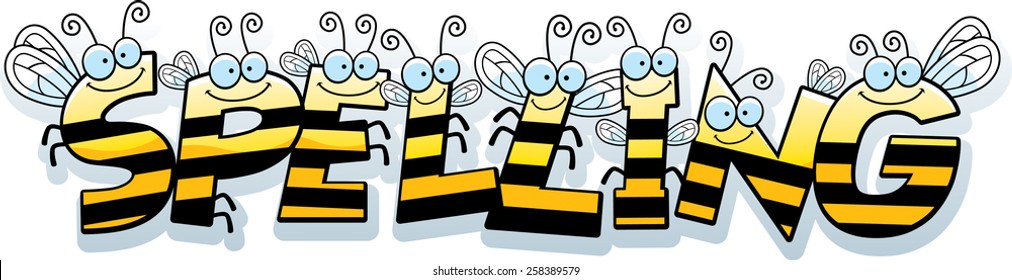 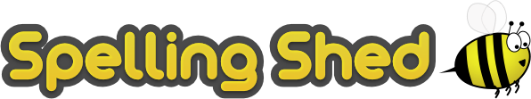 Spelling Test: Year 3Spellings given: 16/05/2023Test On: 06/06/2023
Spelling Rule: Challenge Words 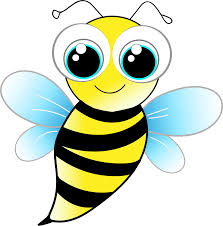 SpellingsaccidentallybreathecenturyconsidereightguardheardpeculiarpossiblequarterSpellingsaccidentactuallybusyeighthforwardforwardsguidepossessoccasionWednesday